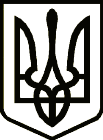 УкраїнаНОВГОРОД – СІВЕРСЬКИЙ МІСЬКИЙ ГОЛОВАРОЗПОРЯДЖЕННЯ30 липня 2021 року                  м. Новгород - Сіверський                        № 141-ОДПро створення комісії з питаньБюджету участіВідповідно до Положення «Про громадський бюджет (бюджет участі) у Новгород-Сіверській міській територіальній громаді», затвердженого рішенням9-ої сесії Новгород-Сіверської міської ради VIIІ скликання від 23 квітня 2021 року № 161 «Про затвердження Положення про громадський бюджет (бюджет участі)у Новгород-Сіверській міській територіальній громаді», керуючись статтями 42 та 59 Закону України «Про місцеве самоврядування в Україні»,1. Затвердити склад комісії з питань Бюджету участі, що додається.2. Комісії з питань Бюджету участі керуватися Положенням «Про громадський бюджет (бюджет участі) у Новгород-Сіверській міській територіальній громаді».3. Контроль за виконанням розпорядження покласти на заступника міського голови Верченка П.В.Міський голова								Л. ТкаченкоЗАТВЕРДЖЕНОРозпорядження міського голови30 липня 2021 року № 141 - ОДСклад комісії з питань Бюджету участіКеруючий справами виконавчого комітету міської ради							С. Поливода№ з/пПІБучасника КомісіїПосада1.ВерченкоПавло Вікторович-заступник міського голови, голова робочої групи;2.Пузирей Ірина Петрівна-начальник відділу економіки міської ради,заступник голови робочої групи;3.ТемнюкКатерина Андріївна-головний спеціаліст відділу економіки міської ради, секретар робочої групи;Члени Комісії:4.АнікієнкоАндрій Михайлович-депутат міської ради (за згодою)5.БурикоОлена Миколаївна-Новгород-Сіверська районна ГО «Княжий град», депутат міської ради (за згодою);6.КовальчукТетяна Миколаївна-депутат міської ради (за згодою);7.КротОксана Петрівна-начальник відділу земельних відносин міської ради;8.МогильнаТетяна Андріївна-Новгород-Сіверський РО ВГО «Батьківщина молода», депутат міської ради (за згодою);9.ПечкоВалентина Іванівна-начальник фінансового управління міської ради;10.ПлотніковПавло Олександрович-депутат міської ради (за згодою);11.СердюкОлександр Володимирович-начальник відділу містобудування та архітектури міської ради – головний архітектор міста Новгорода-Сіверського12.ТкаченкоВолодимир Георгійович-депутат міської ради (за згодою);